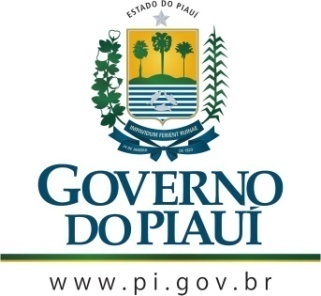 GOVERNO DO ESTADO DO PIAUÍSECRETARIA DE ESTADO DE CULTURA DO PIAUÍ - SECULTCONSELHO ESTADUAL DE CULTURAAta da Sessão Ordinária do dia 12 de dezembro de 2019.Horário: 10:00 horasLocal: Sala do Plenário do Conselho Estadual de Cultura.001002003004005006007008009010011012013014015016017018019020021022023024025026027028029030031032033034035036037038039040041042043044045046047048049050051052053054055056057058059060061062063064065066067068069070071072073074075076077078079080081082083084085086087088089090091092093094095096097098099100101102103104105106107108109110111112113114115116117118119120121122123124125126127128129130131132133134135136137138139140141142143144145146147148149150151152153154155156157158159160161162163164165166167168169170171172173174178179180Aos doze dias do mês de dezembro do ano de dois mil e dezenove, às dez horas, na Sala de Reuniões do Conselho Estadual de Cultura, com sede na Rua Treze de Maio, 1513, no bairro Vermelha, em Teresina, capital do Estado do Piauí, reuniu-se o Colegiado. Presentes os integrantes da mesa diretora, o presidente Nelson Nery Costa, a vice-presidente, Maria do Rosário Sales, os conselheiros: Cineas das Chagas Santos, Wilson Seraine da Silva Filho, José Itamar Guimarães Silva, Maria Dora de Oliveira Medeiros Lima, Antônio Vagner Ribeiro Lima e José Gilson Moreira Caland. A Conselheira Cláudia Simone de Oliveira Andrade não pôde estar presente por questão de saúde, conforme atestado médico anexo. Verificada a existência de quórum, o Presidente do Conselho Estadual de Cultura, Nelson Nery Costa, abriu a sessão conduzindo a eleição dos presidentes das três Câmaras que constam no Regimento Interno do CEC – Ciência e Tecnologia; Literatura; Arte e Patrimônio Cultural. Foram aprovados, por unanimidade, respectivamente, Antônio Vagner Ribeiro Lima, Wilson Seraine da Silva Filho e Cineas das Chagas Santos. Importante ressaltar que essas câmaras devem envolver, ainda, pessoas externas ao CEC, para facilitar articulações e mobilizações necessárias ao desenvolvimento de projetos com a comunidade. Em seguida, os conselheiros relembraram antigos projetos culturais existentes na cidade e trataram da necessidade de revitalizar os mesmos em vez de criar novos. Dando continuidade, o Presidente Nelson Nery Costa chamou a atenção para o evento em homenagem aos 80 anos da Ponte João Luís Ferreira, organizado pelo CEC, a ser realizado às 17h do dia 17 de dezembro do corrente ano. Em relação a isso, o conselheiro José Gilson Moreira Caland apresentou sua ideia para a programação, que envolve a presença da Orquestra Sanfônica, motivo pelo qual entrou em contato com o maestro Ivan Silva, que afirmou ter disponibilidade no horário e na data em questão, e afirmou que logo após a sessão passaria no Restaurante Brisa Verde para confirmar a disponibilidade do local para a realização do evento. Além disso, solicitou o envio de ofícios solicitando a presença da Guarda Civil Municipal e da Polícia Militar do Piauí para oferecerem apoio policial ao evento. O Presidente Nelson Nery Costa retomou a palavra e relembrou que esse evento será uma sessão do Conselho, que substituirá a que deveria ocorrer no dia 26 de dezembro do presente ano. Em seguida, o Conselheiro Cineas das Chagas Santos informou já ter feito contato com a professora Roze Magalhães, coordenadora do projeto Arte na Praça. Repassou que o combinado foi levar dez participantes ao evento para pintarem a Ponte Metálica, participando de um concurso de pintura, que terá como prêmio o valor de R$ 200,00 (duzentos reais). O Conselheiro José Gilson de Oliveira Caland acrescentou que o fotógrafo Robert Menezes prometeu uma doação de alguns exemplares de seu livro “Teresina Vista do Céu” para serem sorteados. Dando continuidade, o Conselheiro José Itamar Guimarães Silva apresentou uma pesquisa envolvendo dados do IBGE e Lei Rouanet. Quanto a isso, comentou que no Piauí, nos últimos sete anos, foram reduzidos drasticamente os investimentos da Lei Rouanet, contudo houve um crescimento no número de pessoas que trabalham no ramo cultural. Segundo o IBGE, entre 2007 e 2017, houve um aumento de 45% (quarenta e cinco por cento) no número de pessoas que trabalham com cultura no Piauí. Acrescentou ainda que, nesse cenário da cultura do Estado, 78% (setenta e oito por cento) das pessoas são pretas ou pardas. Além disso, destacou que 48% (quarenta e oito por cento) de quem trabalha nesse ramo tem ensino médio ou ensino superior incompleto. Já o percentual de trabalhadores sem instrução ou que têm no máximo ensino fundamental encontrado entre os trabalhadores de um modo geral no Piauí é de 37% (trinta e sete por cento). No tocante ao acesso a museus, teatros, cinemas e rádio no Piauí é limitado, visto que apenas 51% (cinquenta e um por cento) da população do estado mora em cidades que possuem museus. Em seguida, o Presidente Nelson Nery Costa informou que entrou em contato com o Secretário do Estado de Cultura Fábio Novo, que lhe disse que estava com pretensão de realizar a pintura da sede do CEC, além de fornecer um datashow e um sistema de som para o auditório Liz Medeiros neste final de ano. Inclusive, após a sessão, o Presidente do CEC teria uma reunião com o mencionado Secretário para confirmar o que realmente será viável. Em seguida, retomou o tema da criação da ASSOCIAÇÃO DOS AMIGOS DO CENTRO CULTURAL M. PAULO NUNES, que visa à captação de recursos para a realização de projetos culturais voltados, principalmente, para a população da Zona Sul de Teresina. A Vice-Presidente Maria do Rosário Sales expôs suas preocupações com os projetos de artistas independentes. Em relação a isso, houve esclarecimentos por parte do Presidente Nelson Nery Costa acerca da utilização dos recursos exatamente para que cheguem até esses artistas. Acrescentou, ainda, que recebeu informações de que a Lei A. Tito Filho teria previsão de voltar à atividade. Logo após, o Conselheiro Cineas das Chagas Santos narrou que começou uma campanha em prol do Ninhal de Campo Maior, dando visibilidade em seu programa Feito Em Casa, e que apresentou a questão ao CEC, que se envolveu, participando de uma audiência pública e sessão plenária ocorrida na Câmara municipal de Campo Maior. Dia 4 de dezembro, a Câmara Municipal tornou a área de um hectare no Parque das Garças. Em suas ações, sempre se apresenta como membro do Conselho Estadual de Cultura, contribuindo, assim, para a visibilidade das ações deste. Por fim, contou que foi a Santo Inácio do Piauí e viu que o olho d’água que deu nome ao município, pois ali passava o Riacho Santo Inácio, que foi desaparecendo devido ao desmatamento no entorno do olho d’água. Ao ver essa situação, intimou o prefeito publicamente para reflorestar a área, pedido que será reiterado por meio de ofício enviado pelo CEC para o prefeito de Santo Inácio. Informou, ainda que a Secretaria de Educação incluiria em suas atividades o projeto de cada criança adotar uma árvore, o que gera maior envolvimento. Passada a palavra para a vice-Presidente, Maria do Rosário Sales, houve um convite para um evento cultural a ser realizado em 29 deste mês na Santa Maria. Em seguida, foi dada a informação, pelo Presidente Nelson Nery Costa, de que o Secretário Fábio Novo recebeu a autorização do Sr. João Claudino para a impressão gratuita realizada pela gráfica Halley da edição da revista Presença que foi entregue pela Marleide Lins. A Conselheira Maria Dora de Oliveira Medeiros Lima acrescentou que, no Museu do Piauí, fora executado um projeto, por meio do SIEC, se sistema de combate a incêndio e de um elevador, duas demandas da sociedade de foram atendidas. Para o próximo ano, há o projeto de climatização do segundo pavimento. Finalizando, o Conselheiro Antônio Vagner Ribeiro Lima, informou que, no dia anterior, havia sido lançado, pela Universidade Federal do Piauí (UFPI), por meio da Pró-Reitoria de Extensão e Cultura (PREXC), o “Programa de Extensão Sol para Todos” e o edital de patrocínio para o “Selo Social Solar do Piauí 2020”. O objetivo do programa é estimular a implantação de tecnologias solares para instituições filantrópicas e comunidades de baixa renda. A entidade eleita para 2020 foi a APIPA, que receberá um sistema de captação solar e um de desidratação de alimentos. Tratou ainda da questão dos Mestres do Mundo, sobre a qual o Conselheiro Wilson Seraine da Silva Filho afirmou já ter entrado em contato com a Vice-Governadora Regina Sousa. Nada mais tendo sido tratado, a sessão foi encerrada. Eu, Poliana Sepúlveda Cavalcanti, coordenadora e conselheira suplente do CEC, na função de secretária desta sessão, lavrei a presente ata que depois de lida e aprovada, será assinada por mim, pelo senhor presidente e conselheiros desta casa.